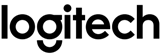 Revolución gaming: 3 experiencias altamente inmersivas impulsadas por gadgets avanzados En una industria tan creciente, el sector electrónico se ha enfocado en desarrollar dispositivos con destacados avances tecnológicos para incrementar el rendimiento, redefinir el sonido e introducir a los jugadores en una experiencia inmersiva total. Ciudad de México, 20 de marzo de 2024.- Con el esplendor de los gadgets avanzados, los gamers literalmente tomaron el control de los universos alternativos que ofrecen los videojuegos. Por eso, la elección de un dispositivo evolucionó vertiginosamente la experiencia; elevando las pulsaciones en cada aceleración automovilística, giro y aventura completada. Esta inmersión total le ha dado al gaming un crecimiento sin precedentes a nivel mundial. Tan es así que en México se prevé que la tasa de penetración de usuarios aumente del 26.8% en 2024 al 29.6% en 2027, de acuerdo con datos de Statista. En los videojuegos de la nueva era, cada elemento cuenta para hacer del jugador un verdadero protagonista en la historia. No importa el nivel de dificultad, el oponente ni la misión que emprenda el usuario, cuando los accesorios confluyen perfectamente, es posible vivir una experiencia altamente inmersiva. “Uno de los más grandes retos de la tecnología ha sido conducir a los gamers hacia una experiencia con mayor realismo para hacer estremecer todos sus sentidos. Además de gráficos de alta calidad y una moderna pantalla, los jugadores de las nuevas generaciones desean personalizar su experiencia, disfrutar de un sonido envolvente y elevar su rendimiento al máximo en cada partida. En estos aspectos tiene que centrarse los fabricantes de dispositivos para ofrecer la mejor experiencia posible”, dijo Guillermo Mateos, Country Manager de Logitech México. Desde esta perspectiva, el experto de la compañía suiza destaca tres experiencias que, gracias a los notables avances en los dispositivos para videojuegos, han alcanzado niveles inmersivos excepcionales.1.-La revolución acústica El soundtrack seguirá siendo importantísimo para los gamers ahora y en el futuro. De la sonoridad nace la concentración, motivación e incluso un legado. Bajo las intrépidas aventuras del famoso plomero que busca rescatar a una princesa, laten inconfundibles notas musicales que nos transportan al pasado. Así de fundamental ha sido el sonido para el gaming. Actualmente, esas icónicas o contemporáneas piezas musicales añaden una acústica inmersiva para liberar el máximo potencial de los usuarios a través de periféricos avanzados que ofrecen un sonido envolvente de última generación. Los Logitech G FITS audífonos inalámbricos con ajuste personalizable sumergen de lleno a los gamers en las aventuras de universos digitales, gracias a un sonido pleno, cálido y detallado con graves profundos. La tecnología LIGHTFORM permite a los usuarios adaptar los auriculares a los oídos, sin importar el tipo de peinado o la gorra. De esta manera, el sonido aumenta la conexión del jugador con el universo virtual. 2.- Conducción inmersiva total Correr un auto en una pista virtual podría desarrollar algunas habilidades para las situaciones de conducción real. New York University Shanghai demostró que el gaming de autos podría desarrollar una mejor capacidad de reacción y coordinación de información visual con su control motor, aptitudes que hoy en día fundamentales para un conductor. Por lo anterior, los dispositivos de simulación de carreras siguen llevando a millones de pilotos virtuales a una sensación de inmersión asombrosa. Como innovador líder en tecnologías y equipos para gaming, Logitech G ha diseñado gadgets de manejo para conceder la sensación de una carrera perfecta. El G920 + G29 es uno sus emblemas, constituido por dos motores, palancas de acero inoxidables y volante de cuero cosido a mano. Gracias al efecto Force Feedback impulsado por dos motores, el conductor experimenta una simulación de manejo tremendamente inmersiva en cada particularidad de terreno. Esto puede generar emociones como la adrenalina mientras se compite en curvas cerradas, el sentido de velocidad al acelerar en rectas y la satisfacción de dominar cada curva con precisión milimétrica.3.- Rendimiento de primer nivel  Subir el nivel de precisión y velocidad en el campo de acción virtual es otra de las grandes ambiciones de un gamer. Es por eso que el teclado PRO X TKL se ha convertido en un componente clave en del mundo de los videojuegos: las teclas programables, iluminación RGB con LIGHTSYNC, botón de modo de juego, además de controles multimedia y rodillo de volumen se combinan para hacer trascender tus propósitos en el juego, así como mejorar tu performance.“Los videojuegos de la actualidad, enmarcados por gráficas impresionantes, realidad aumentada y mundos virtuales más realistas, necesitan ser acompañados de periféricos avanzados con características adicionales para adentrar a los jugadores a una dimensión mucho más inmersiva. En Logitech G nos enorgullece ser pioneros de este tipo de avances en gadgets para gaming por medio de la innovación y nuevas tecnologías”, cerró Mateos.Acerca de Logitech GLogitech G, una marca de Logitech, es un líder a nivel mundial dedicado a satisfacer las necesidades de los jugadores y creadores de contenido a través de hardware, software y soluciones galardonados. Nuestros productos líderes en la industria incluyen teclados, ratones, audífonos, mousepads, simuladores como volantes y joysticks de vuelo, cámaras web, luces, micrófonos y soluciones de mobiliario especializado; todo posible gracias a un diseño innovador, tecnologías avanzadas y una profunda pasión por las comunidades de jugadores y creadores.Logitech ayuda a todas las personas a perseguir sus pasiones y está comprometido a hacerlo de una manera que es buena  tanto para las personas como para el planeta. Fundada en 1981 y con sede en Lausana (Suiza), Logitech International es una empresa pública suiza que cotiza en el SIX Swiss Exchange (LOGN) y en el Nasdaq Global Select Market (LOGI). Encuentra a Logitech G en logitechG.com, el blog de la compañía o @LogitechG.